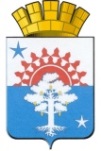 ПРИКАЗМуниципальное образование Серовский городской округМуниципальное бюджетное  общеобразовательное учреждение средняя общеобразовательная  школа № 23   01 декабря 2022 г.	                                                                                              № 209г. СеровО проведении пробных экзаменов в	     форме ЕГЭ  для выпускников  11а классаСогласно плану подготовки и проведения государственной (итоговой) аттестации выпускников 9, 11 классов в 2022 году, в целях подготовки выпускников школы к проведению ЕГЭ и апробации организационно-технологического обеспечения ЕГЭ, определение уровня освоения программного материала учащимися 11 класса, в соответствии с годовым планом работы МБОУ СОШ № 23, календарным учебным графиком, ПРИКАЗЫВАЮ:Провести репетиционные экзамены в 11-ом классе согласно графику (Приложение 1);Назначить ответственным лицом за проведение пробных экзаменов в МБОУ СОШ № 23 заместителя директора по УВР Уртминцеву Е.А.;В связи с эпидемиологической ситуацией по распространению коронавирусной инфекции экзамены провести согласно графика с соблюдением всех санитарно-эпидемиологических требований.Классному руководителю 11-ого класса Пелымской И.Л., обеспечить явку обучающихся в день проведения пробного экзамена.Обеспечить участников пробного экзамена паспортом, черной гелиевой (капиллярной) ручкой и средствами индивидуальной защиты.  Создать комиссию по проверке пробных экзаменов в составе:И.В. Счастливцева, Н.И. Дудина – русский язык; К.В. Чернышов, Н.В. Новикова – математика;Н.Н. Лютая, Е.А. Уртминцева – биология;Н.Н. Лютая – химия;Н.С. Костицына, Т.И. Шелкова – английский язык;С.В. Шрамко –информатика и ИКТ.Назначить ответственных организаторов в аудиториях и вне аудиторий (Приложение 1.)Контроль над выполнением настоящего приказа оставляю за собой.      Директор МБОУ СОШ № 23                                 Бирюкова Н.В. С приказом ознакомлены: _________________ /Уртминцева Е.А.	_________________/Н.Н. Лютая_________________/ И.В. Счастливцева	________________/Н.С. Костицына________________/К.В. Чернышов	________________/С.В. Шрамко   _____________/Н.И. Дудина 	_______________/Н.В. Новикова